Dear Sir/Madam,Further to Collective Letter9/9 of 25 January 2021, we would like to inform you that the following Work Item under AAP received comments during Last Call period and will be submitted for approval at the next meeting of ITU-T Study Group 9 (Virtual, 19-28 April 2021):–	Draft Recommendation ITU-T J.481, Requirements of cable network for RF and IP secondary distribution of television programmes (see SG9-TD1065).I wish you a productive and enjoyable meeting.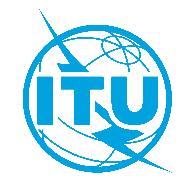 International telecommunication unionTelecommunication Standardization Bureau International telecommunication unionTelecommunication Standardization Bureau Geneva, 30 March 2021Geneva, 30 March 2021Ref:TSB Collective letter 9/9SG9/SPTSB Collective letter 9/9SG9/SP-	To Administrations of Member States of the Union; -	To ITU-T Sector Members;-	To ITU-T Associates of Study Group 9;-	To ITU Academia-	To Administrations of Member States of the Union; -	To ITU-T Sector Members;-	To ITU-T Associates of Study Group 9;-	To ITU AcademiaTel:+41 22 730 5858+41 22 730 5858-	To Administrations of Member States of the Union; -	To ITU-T Sector Members;-	To ITU-T Associates of Study Group 9;-	To ITU Academia-	To Administrations of Member States of the Union; -	To ITU-T Sector Members;-	To ITU-T Associates of Study Group 9;-	To ITU AcademiaFax:+41 22 730 5853+41 22 730 5853-	To Administrations of Member States of the Union; -	To ITU-T Sector Members;-	To ITU-T Associates of Study Group 9;-	To ITU Academia-	To Administrations of Member States of the Union; -	To ITU-T Sector Members;-	To ITU-T Associates of Study Group 9;-	To ITU AcademiaEmail:tsbsg9@itu.inttsbsg9@itu.int-	To Administrations of Member States of the Union; -	To ITU-T Sector Members;-	To ITU-T Associates of Study Group 9;-	To ITU Academia-	To Administrations of Member States of the Union; -	To ITU-T Sector Members;-	To ITU-T Associates of Study Group 9;-	To ITU AcademiaWeb:http://itu.int/go/tsg09http://itu.int/go/tsg09-	To Administrations of Member States of the Union; -	To ITU-T Sector Members;-	To ITU-T Associates of Study Group 9;-	To ITU Academia-	To Administrations of Member States of the Union; -	To ITU-T Sector Members;-	To ITU-T Associates of Study Group 9;-	To ITU AcademiaSubject:Meeting of Study Group 9; fully virtual meeting, 19-28 April 2021Meeting of Study Group 9; fully virtual meeting, 19-28 April 2021Meeting of Study Group 9; fully virtual meeting, 19-28 April 2021Meeting of Study Group 9; fully virtual meeting, 19-28 April 2021Yours faithfully,Chaesub Lee
Director of the Telecommunication
Standardization Bureau 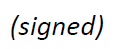  ITU-T SG9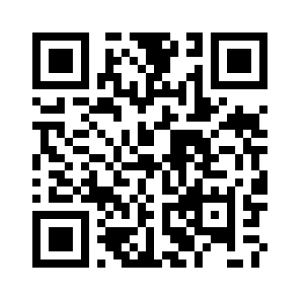 Yours faithfully,Chaesub Lee
Director of the Telecommunication
Standardization Bureau Latest meeting information